Lenguaje. Grado 4: guía 3. DBA: Organiza la información que encuentra en los textos que lee, utilizando técnicas para el procesamiento de la información, que le facilitan el proceso de compresión e interpretación textual.INDICADORESConceptual: Reconoce los sustantivos comunes diferenciándolos en colectivos e individuales.Procedimental: Diferencia los nombres colectivos de los sustantivos individuales de su entorno. Actitudinal: Llama con respeto y por su nombre a los elementos con los cuales se relaciona.Referencias: Fichas para imprimir. Comunicación integral cuarto de primaria.Web del docente. Comunicación de cuarto grado.Freepik. Vectores de dibujos animados.CADA SUSTANTIVO TIENE SU CLASEA ACTIVIDAD BÁSICATRABAJO INDIVIDUALObservo las siguientes palabras y las clasifico según lo indica la tabla. Realizo esta actividad en mi cuaderno de español.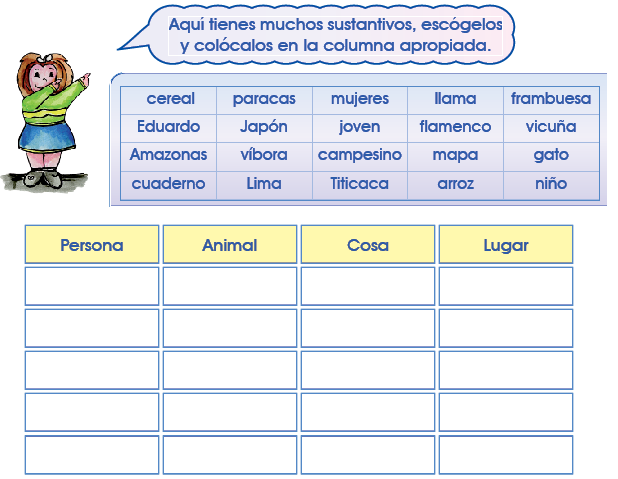 Dibujo el siguiente cuadro en mi cuaderno y clasifico las palabras anteriores en sustantivos comunes y propios.TRABAJO CON MI FAMILIALeo a un miembro de mi familia el siguiente cuento y con su ayuda escribo en mi cuaderno los sustantivos encontrados.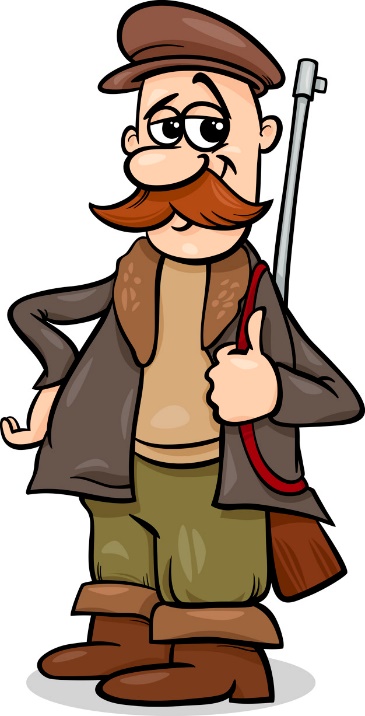 B CUENTO PEDAGOGICOTRABAJO INDIVIDUALLeo e interpreto la siguiente información y la escribo en mi cuaderno: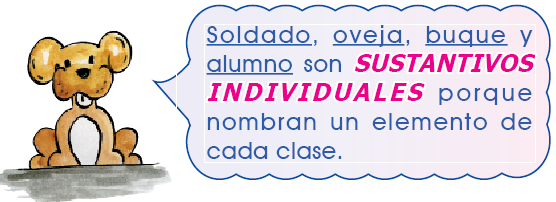 2. Del cuento el cazador arrepentido, escribe en tu cuaderno en una columna los sustantivos individuales y en otra los sustantivos colectivos. C ACTIVIDAD DE PRACTICA TRABAJO INDIVIDUALA partir de la información aprendida en el cuento pedagógico, coloco el nombre que representa cada dibujo.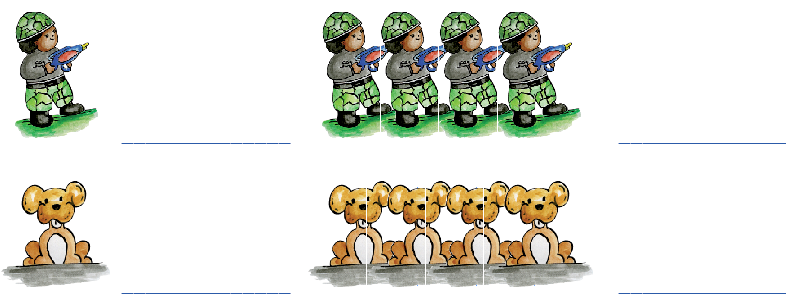 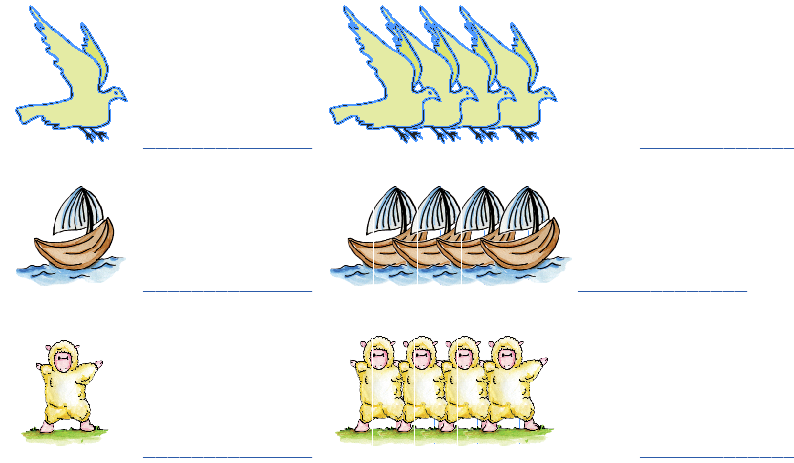 Escribo las siguientes listas en mi cuaderno y uno los sustantivos según su correspondencia.	Completo el siguiente cuadro.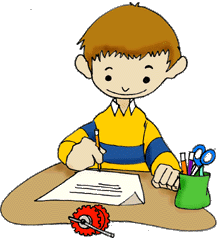 Escribo en mi cuaderno la siguiente información y con ayuda de mi familia completo las oraciones con el sustantivo colectivo apropiado.      a)  El  ____________  ganó la guerra.b)  Compraron un ____________ de dulces.c)  El mundo recibió con alegría el nuevo ____________.d)  La ____________ tocó en la fiesta de despedida.e)  Vimos volar una ____________ de gaviotas.f)  Fuimos a leer a la ____________ del colegio.D ACTIVIDAD DE APLICACIÓN TRABAJO CON MI FAMILIACon ayuda de mi familia realizo un concéntrese, según las indicaciones dadas. Esta actividad servirá para jugar con todos los miembros de mi familia.ASÍ LO FABRICO:Recorto rectángulos de cartulina del tamaño deseado, parecido al tamaño de las cartas del naipe.Escribo los nombres de los sustantivos en las tarjetas. Las decoro como quiera.Unas serán sustantivos individuales y las demás serán sustantivos colectivos.Al tener las tarjetas listas, las volteamos boca abajo sobre una mesa y gana la persona que tenga un sustantivo colectivo con uno individual.COMUNESCOMUNESPROPIOSPROPIOSSustantivoIndividualSustantivoColectivoalfabetoislapalomarebañosoldadopedregalherbariolibroesqueletocasa